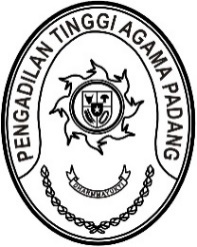 Nomor     	: W3-A/           /KP.04.5/12/2022	5 Desember 2022Lampiran	: -	 Perihal	:	UndanganYth. Dharmayukti Karini PTA PadangSehubungan dengan akan dilaksanakannya acara pada Pengadilan Tinggi Agama Padang, maka kami mengundang Saudara untuk hadir pada acara tersebut yang Insya Allah akan dilaksanakan pada :Hari/Tanggal	:	Jum’at/ 9 Desember 2022Jam	:	09.00 WIB s.d. selesai Tempat	:	Pengadilan Tinggi Agama Padang,		Jl. By Pass KM. 24, Anak Air, PadangAcara	:	1. Pelantikan Ketua Pengadilan Agama di lingkungan Pengadilan Tinggi Agama Padang;		2. Pelantikan Panitera Pengadilan Tinggi Agama Padang;		3. Pelantikan Panitera Pengganti Pengadilan Tinggi Agama Padang;		4. Perpisahan dengan Hakim Tinggi, Panitera dan pegawai Pengadilan Tinggi Agama Padang yang mutasi.Pakaian	:	Seragam Dharmayukti Karini Lurik NusantaraDemi kelancaran acara agar tetap memperhatikan protokol kesehatan dengan memakai masker, mencuci tangan dengan sabun dan menjaga jarak.Demikian disampaikan, atas kehadirannya ucapkan terima kasih.Wassalam,								Wakil Ketua,								Dr. Drs. Hamdani S, S.H. M.H.I.	NIP. 195602121984031001Tembusan:Ketua Pengadilan Tinggi Agama Padang (sebagai laporan).